Бушуйская основная школа - филиал муниципального бюджетного общеобразовательного учреждения «Кириковская средняя школа»РАБОЧАЯ ПРОГРАММАпо предмету «История» для учащихся 6 класса Бушуйской основной школы – филиала муниципального бюджетного общеобразовательного учреждения «Кириковская средняя школа»Составила: учитель Шехова Ольга Ивановна2021-2022 учебный год1.Пояснительная записка.    Настоящая рабочая программа составлена на основании основной образовательной программы среднего общего образования муниципального бюджетного общеобразовательного учреждения «Кириковская средняя школа» от 31 августа 2020 года, утвержденной приказом по учреждению № 188-ОД от 02.09.2020,  учебного плана муниципального бюджетного общеобразовательного учреждения «Кириковская средняя  школа» по «Истории России», «Всеобщая история. История Средних веков» для 6 класса на 2021-2022 учебный год, положения о рабочей программе педагога Бушуйской основной школы муниципального бюджетного общеобразовательного учреждения «Кириковская средняя  школа» реализующего предметы, курсы и дисциплины общего образования от 30 мая 2019 года.    Цель изучения истории в современной школе – образование, развитие и воспитание личности школьника, способного к самоидентификации и определению своих ценностных приоритетов на основе осмысления исторического опыта своей страны и человечества в целом, активно и творчески применяющего исторические знания в учебной и социальной деятельности. Вклад основной школы в достижение этой цели состоит в базовой исторической подготовке и социализации учащихся.    Задачи изучения истории:- познакомить обучающихся с совокупностью знаний об основных этапах исторического пути человечества;- вырабатывать у школьников представлений об основных источниках знаний о прошлом и настоящем;- развивать у обучающихся способности рассматривать события и явления прошлого и настоящего, пользуясь приёмами исторического анализа, применять исторические знания при рассмотрении современных событий;- развивать гуманитарную культуру школьников, приобщать к ценностям культуры;- воспитывать уважение к истории, культуре, традициям своего и других народов;- сформировать у учащихся целостное представление об историческом пути России и о судьбах населяющих ее народов, об основных этапах, о важнейших событиях и крупных деятелях отечественной истории;- сформировать у обучающихся понимание места и роли России во всемирно-историческом процессе, значения наследия этого периода для современного общества.    Настоящая рабочая программа рассчитана в соответствии с учебным планом Бушуйской основной школы – филиала муниципального бюджетного общеобразовательного учреждения «Кириковская средняя школа» в 6 классе на 70 учебных часов в год, 2 часа в неделю.    Промежуточная аттестация в 6 классе по предмету «Всеобщая история» проводится в период с 20.12.2021 по 24.12.2021г.; по предмету «История России»  проводится в период с 25.04.2022 по 16.05.2022г., в форме тестирования.2. Планируемые результаты освоения предмета.    Личностные результаты изучения курсов «История России», «Всеобщая история. История Средних веков» в 6 классе включают в себя:- первичная социальная и культурная идентичность на основе усвоения системы исторических понятий и представлений о прошлом Отечества (период до XV в.);- познавательный интерес к прошлому своей Родины;- изложение своей точки зрения, её аргументация в соответствии с возрастными возможностями;- уважительное отношение к прошлому, к культурному и историческому наследию через понимание исторической обусловленности и мотивации поступков людей предшествующих эпох;- навыки осмысления социально-нравственного опыта предшествующих поколений;- уважение к народам России и мира и принятие их культурного многообразия, понимание важной роли взаимодействия народов в процессе формирования древнерусской народности;- следование этическим нормам и правилам ведения диалога в соответствии с возрастными возможностями, формирование коммуникативной компетентности.    Предметные результаты изучения курсов «История России», «Всеобщая история. История Средних веков» в 6 классе включают в себя:- определение исторических процессов, событий во времени, применение основных хронологических понятий и терминов (эра, тысячелетие, век);- установление синхронистических связей истории Руси и стран Европы и Азии;- составление и анализ генеалогических схем и таблиц;- определение и использование исторических понятий и терминов;- овладение элементарными представлениями о закономерностях развития человеческого общества с древности, начале исторического пути России и судьбах народов, населяющих её территорию;- использование сведений из исторической карты как источника информации о расселении человеческих общностей в эпоху первобытности, расположении древних народов и государств, местах важнейших событий;описание условий существования, основных занятий, образа жизни людей в средневековье, памятников культуры, событий древней истории;- понимание взаимосвязи между природными и социальными явлениями, их влияния на жизнь человека;- поиск в источниках различного типа и вида (в материальных памятниках древности, отрывках исторических текстов) информации о событиях и явлениях прошлого;- анализ информации, содержащейся в летописях и правовых документах и публицистических произведениях, записках иностранцев и других источниках по истории;- оценивание поступков, человеческих качеств на основе осмысления деятельности исторических личностей;- личностное осмысление социального, духовного, нравственного опыта периода Древней и Московской Руси;- уважение к древнерусской культуре и культуре других народов, понимание культурного многообразия народов Евразии в изучаемый период.    Метапредметные результаты изучения курсов «История России», «Всеобщая история. История Средних веков» в 6 классе включают в себя:- формулировать при поддержке учителя новые для себя задачи в учёбе и познавательной деятельности;- планировать при поддержке учителя пути достижения образовательных целей;- работать с учебной и внешкольной информацией (анализировать графическую, художественную, текстовую, аудиовизуальную информацию, обобщать факты, составлять план, тезисы, конспект и т. д.);- собирать и фиксировать информацию, выделяя главную и второстепенную, критически оценивать её достоверность (при помощи педагога);- определять понятия, устанавливать аналогии, классифицировать явления, с помощью учителя выбирать основания и критерии для классификации и обобщения;- логически строить рассуждение, выстраивать ответ в соответствии с заданием, целью (сжато, полно, выборочно);- использовать ИКТ-технологии для обработки, передачи, систематизации и презентации информации;- планировать этапы выполнения проектной работы, распределять обязанности, отслеживать продвижение в выполнении задания и контролировать качество выполнения работы;- организовывать учебное сотрудничество и совместную деятельность с учителем и сверстниками, работать индивидуально и в группе;- определять свою роль в учебной группе, вклад всех участников в общий результат.Выпускник 6 класса научится:- локализовать во времени общие рамки и события Средневековья, этапы становления и развития государств;- использовать историческую карту как источник информации о территории, об экономических и культурных центрах Европы и других государств в Средние века, о направлениях крупнейших передвижений людей – походов, завоеваний, колонизаций и др.;- проводить поиск информации в исторических текстах, материальных исторических памятниках Средневековья;- составлять описание образа жизни различных групп населения в средневековых общества, памятников материальной и художественной культуры; рассказывать о значительных событиях средневековой истории;- раскрывать характерные, существенные черты: а) экономических и социальных отношений и политического строя государств; б) ценностей, господствовавших в средневековых обществах, религиозных воззрений, представлений средневекового человека о мире;- объяснять причины и следствия ключевых событий отечественной и всеобщей истории Средних веков;- сопоставлять развитие Руси и других стран в период Средневековья, показывать общие черты и особенности (в связи с понятиями «политическая раздробленность», «централизованное государство» и др.);- давать оценку событиям и личностям отечественной и всеобщей истории Средних веков;- применять понятийный аппарат и приемы исторического анализа для раскрытия сущности и значения следующих событий и явлений: образование Древнерусского государства; Крещение Руси; начало политической раздробленности; установление зависимости русских земель от Золотой Орды; объединение русских земель вокруг Москвы;- изучать и систематизировать информацию из различных исторических и современных источников как по периоду в целом, так и по отдельным тематическим блокам;- давать оценку исторической личности;- применять исторические знания для выявления и сохранения исторических и культурных памятников истории России до XV века.3. Содержание учебного предмета.4. Тематическое планирование с указанием количества часов на освоение каждой темы.Всеобщая история. История Средних вековИстория России5. Список литературы, используемый при оформлении рабочей программы.1. Учебник, 6 класс: Всеобщая история. История Средних веков. Учебник для общеобразоват, организаций. / [Е.В. Агибалова, Г.М. Донской]; под ред. А.А. Сванидзе. - М.: Просвещение, 2018; 2. Учебник, 6 класс: История России. Учебник для общеобразоват, организаций. В 2 ч./ [Н.М. Арсентьев, А.А. Данилов, П.С. Стефановича, А.Я. Токарева]; под ред. А.В. Торкунова. - М.: Просвещение, 2018.СОГЛАСОВАНО:заместитель директора по учебно-воспитательной работе Сластихина Н.П._______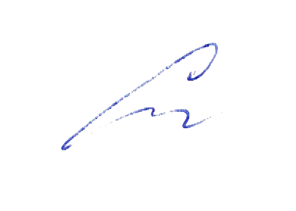 «31» августа 2021 года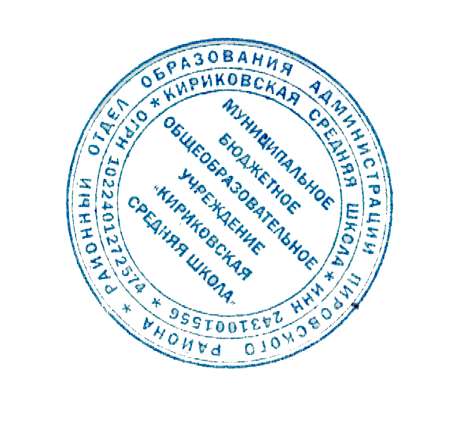 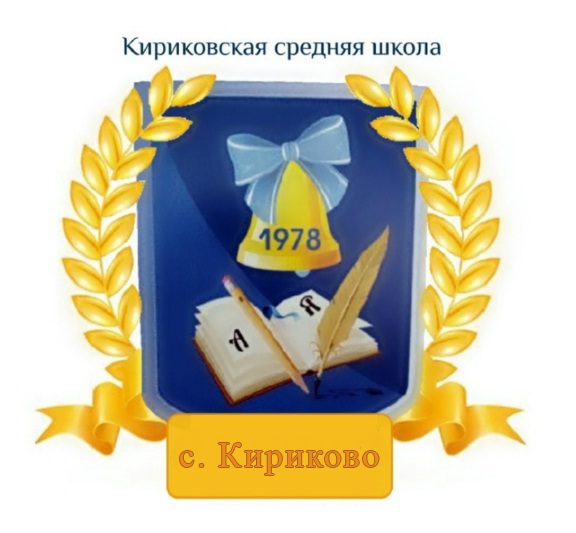 УТВЕРЖДАЮ:Директор муниципального бюджетного общеобразовательного учреждения «Кириковская средняя школа»_________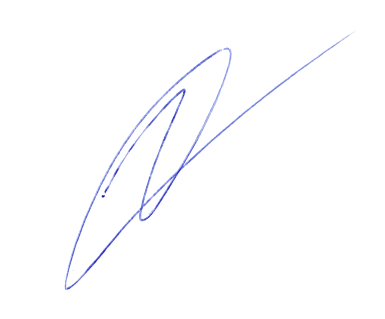 Ивченко О.В.«31» августа 2021 года№ п/пНаименование разделаКоличество часовИстория России.38часов1.Вводный урок. Наша Родина – Россия1 час2.Глава I. Народы и государства на территории нашей страны в древности.5 часов+1 час повторение3.Глава II. Русь в IX – первой половине XIIв.8 часов+1 час повторение4.Глава III. Русь в середине XII – начале XIIIв.5 часов5.Глава IV. Русские земли в середине XIII – XIVв.8 часов+1 час повторение6.Глава VI. Формирование единого Русского государства.5 часов+1 час повторение7.Промежуточная аттестация2 часаВсеобщая история.История Средних веков32 часа1.Глава I. Становление средневековой Европы (VI-XI века).5 часов2.Глава II.Византийская империя и славяне в VI-XI веках.3часа3.Глава III. Арабы в VI-XI веках.2 часа4.Глава IV. Феодалы и крестьяне.2 часа5.Глава V. Средневековый город в Западной и Центральной Европе.3 часа6.Глава VI. Католическая церковь в XI-XIII веках. Крестовые походы.2 часа7.Глава VII. Образование централизованных государств в Западной Европе (XI-XV века).6 часов8.Глава VIII. Славянские государства и Византия в XIV-XV веках.2 часа9.Глава IX. Культура Западной Европы в Средние века.5 часов10.Глава X. Народы Азии, Америки и Африки в Средние века2 часа                                                                              Итого:                  70ч.                                                                              Итого:                  70ч.                                                                              Итого:                  70ч.№ п/пНазвание разделов, темКол-во часовДатаГлава I. Становление средневековой Европы (VI-XI века) – 5ч.Глава I. Становление средневековой Европы (VI-XI века) – 5ч.Глава I. Становление средневековой Европы (VI-XI века) – 5ч.Глава I. Становление средневековой Европы (VI-XI века) – 5ч.1.Введение. Образование варварских королевств. Государство франков в VI-VIII веках.102.09.20212.Христианская церковь в ранее Средневековье.107.09.20213.Возникновение и распад империи Карла Великого.109.09.20214.Феодальная раздробленность Западной Европы в IX-XI веках.114.09.20215.Англия в ранее Средневековье.116.09.2021Глава II.Византийская империя и славяне в VI-XI веках -3ч.Глава II.Византийская империя и славяне в VI-XI веках -3ч.Глава II.Византийская империя и славяне в VI-XI веках -3ч.Глава II.Византийская империя и славяне в VI-XI веках -3ч.6.Византия при Юстиниане. Борьба империй с внешними врагами.121.09.20217.Культура Византии.123.09.20218.Образование славянских государств.128.09.2021Глава III. Арабы в VI-XI веках -2ч.Глава III. Арабы в VI-XI веках -2ч.Глава III. Арабы в VI-XI веках -2ч.Глава III. Арабы в VI-XI веках -2ч.9.Возникновение ислама. Арабский халифат и его распад.130.09.202110.Культура стран халифата.105.10.2021Глава IV. Феодалы и крестьяне -2ч.Глава IV. Феодалы и крестьяне -2ч.Глава IV. Феодалы и крестьяне -2ч.Глава IV. Феодалы и крестьяне -2ч.11.Средневековая деревня и её обитатели.107.10.202112.В рыцарском замке.112.10.2021Глава V. Средневековый город в Западной и Центральной Европе -3ч.Глава V. Средневековый город в Западной и Центральной Европе -3ч.Глава V. Средневековый город в Западной и Центральной Европе -3ч.Глава V. Средневековый город в Западной и Центральной Европе -3ч.13.Формирование средневековых городов. Городское ремесло.114.10.202114.Торговля в средние века.119.10.202115.Горожане и их образ жизни.121.10.2021Глава VI. Католическая церковь в XI-XIII веках. Крестовые походы -2ч.Глава VI. Католическая церковь в XI-XIII веках. Крестовые походы -2ч.Глава VI. Католическая церковь в XI-XIII веках. Крестовые походы -2ч.Глава VI. Католическая церковь в XI-XIII веках. Крестовые походы -2ч.16.Могущество папской власти. Католическая церковь и еретики.126.10.202117.Крестовые походы.128.10.2021Глава VII. Образование централизованных государств в Западной Европе (XI-XV века) – 6ч.Глава VII. Образование централизованных государств в Западной Европе (XI-XV века) – 6ч.Глава VII. Образование централизованных государств в Западной Европе (XI-XV века) – 6ч.Глава VII. Образование централизованных государств в Западной Европе (XI-XV века) – 6ч.18.Как происходило объединение Франции.109.11.202119.Что англичане считают началом своих свобод.111.11.202120.Столетняя война.116.11.202121.Усиление королевской власти в конце XV веках во Франции и в Англии.118.11.202122.Реконкиста и образование централизованных государств на Пиренейском полуострове.123.11.202123.Государства, оставшиеся раздробленными: Германия и Италия в XII-XV веках.125.11.2021Глава VIII. Славянские государства и Византия в XIV-XV веках -2ч.Глава VIII. Славянские государства и Византия в XIV-XV веках -2ч.Глава VIII. Славянские государства и Византия в XIV-XV веках -2ч.Глава VIII. Славянские государства и Византия в XIV-XV веках -2ч.24.Гуситское движение в Чехии.130.11.202125.Завоевание турками-османами Балканского полуострова.102.12.2021Глава IX. Культура Западной Европы в Средние века – 5ч.Глава IX. Культура Западной Европы в Средние века – 5ч.Глава IX. Культура Западной Европы в Средние века – 5ч.Глава IX. Культура Западной Европы в Средние века – 5ч.26.Образование и философия.107.12.202127.Средневековая литература.109.12.202128.Средневековое искусство.114.12.202129.Культура раннего Возрождения в Италии.116.12.202130.Научные открытия и изобретения.121.12.2021Глава X. Народы Азии, Америки и Африки в Средние века – 2ч.Глава X. Народы Азии, Америки и Африки в Средние века – 2ч.Глава X. Народы Азии, Америки и Африки в Средние века – 2ч.Глава X. Народы Азии, Америки и Африки в Средние века – 2ч.31.Средневековая Азия: Китай, Индия, Япония.123.12.202132.Государства и народы Африки и доколумбовой Америки.125.12.2021Итого:32 часа№ п. пНазвание разделов, темКол-во часовДата1.Вводный урок. Наша Родина Россия.128.12.2021Глава I. Народы и государства на территории нашей страны в древности – 6ч.Глава I. Народы и государства на территории нашей страны в древности – 6ч.Глава I. Народы и государства на территории нашей страны в древности – 6ч.Глава I. Народы и государства на территории нашей страны в древности – 6ч.2.Древние люди и их стоянки на территории России.130.12.20213.Неолитическая революция.111.01.20224.Образование первых государств.113.01.20225.Образование первых государств.118.01.20226.Восточные славяне и их соседи.120.01.20227.Повторительно-обобщающий урок по теме: «Народы и государства на территории нашей страны в древности»125.01.2022Глава II. Русь в IX – первой половине XIIв. – 9ч.Глава II. Русь в IX – первой половине XIIв. – 9ч.Глава II. Русь в IX – первой половине XIIв. – 9ч.Глава II. Русь в IX – первой половине XIIв. – 9ч.8.Первые известия о Руси.127.01.20229.Становление Древнерусского государства.101.02.202210.Правление князя Владимира. Крещение Руси.103.02.202211.Русское государство при Ярославе Мудром.108.02.202212.Русь при наследниках Ярослава Мудрого. Владимир Мономах.110.02.202213.Общественный строй и церковная организация на Руси.115.02.202214.Культурное пространство Европы и культура Руси.117.02.202215.Повседневная жизнь населения.122.02.202216.Повторительно-обобщающий урок по теме: «Русь в IX – первой половине XIIв.».124.02.2022Глава III. Русь в середине XII – начале XIIIв. – 5ч.Глава III. Русь в середине XII – начале XIIIв. – 5ч.Глава III. Русь в середине XII – начале XIIIв. – 5ч.Глава III. Русь в середине XII – начале XIIIв. – 5ч.17.Политическая раздробленность на Руси.101.03.202218.Владимиро-Суздальское княжество.103.03.202219.Владимиро-Суздальское княжество.110.03.202220.Новгородская республика.115.03.202221.Южные и юго-западные русские княжества.117.03.2022Глава IV. Русские земли в середине XIII – XIVв. – 9ч.Глава IV. Русские земли в середине XIII – XIVв. – 9ч.Глава IV. Русские земли в середине XIII – XIVв. – 9ч.Глава IV. Русские земли в середине XIII – XIVв. – 9ч.22.Монгольская империя и изменение политической карты мира.129.03.202223.Батыево нашествие на Русь.131.03.202224.Северо-Западная Русь между Востоком и Западом.105.04.202225.Золотая Орда: государственный строй. Население экономика, культура.107.04.202226.Литовское государство и Русь.112.04.202227.Усиление Московского княжества.114.04.202228.Объединение русских земель вокруг Москвы. Куликовская битва.119.04.202229.Развитие культуры в русских землях во второй половине XIII-XIVв.21.04.202230.Повторительно-обобщающий урок по теме: «Русские земли в середине XIII – XIVв.».126.04.2022Глава VI. Формирование единого Русского государства – 6ч.Глава VI. Формирование единого Русского государства – 6ч.Глава VI. Формирование единого Русского государства – 6ч.Глава VI. Формирование единого Русского государства – 6ч.31.Русские земли на политической карте Европы и мира в начале XVв.128.04.202232.Московское княжество в первой половине ХVв.103.05.202233.Распад Золотой Орды и его последствия.105.05.202234.Московское государство и его соседи во второй половине ХVв.110.05.202235.Формирование культурного пространства единого Российского государства.112.05.202236.Повторительно-обобщающий урок по теме: «Формирование единого Русского государства».117.05.202237,38.Промежуточная аттестация2 часа19.05.202224.05.2022Итого:38 часов